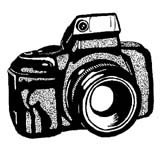 Le but: Utiliser des adjectifs pour décrire des personnes La tache: Bring in pictures of the top people, places, animals or things in your life. Using your knowledge of adjectives, describe the people, places, animals or things in your picture in full sentences. You will need to select your pictures carefully so that you can meet the success criteria! For example, the things that you are describing cannot all be masculine, singular nouns because that would mean you could only use masculine, singular adjectives. You can also draw the pictures or use celebrities if you would prefer. Critères de réussites (grade 8):				Critères de réussite (grade 7):     a minimum of 6 adjectives total			     a minimum of 4 adjectives total     a minimum of 1 feminine adjective 			     a minimum of 1 feminine adjective     a minimum of 1 masculine adjective			     a minimum of 1 masculine adjective     a minimum of 1 plural feminine adjective		     a minimum of 1 plural feminine adjective     a minimum of 1 plural masculine adjective		     a minimum of 1 plural masculine adjective     a minimum of 1 “le/la/les plus”      a minimum of 1 “le/la/les moins”Faire plus...search for less common adjectivesinclude more adjectives than are requireddescribe more people/places/things than requiredadd adverbs Exemple – Niveau 3	    (Grade 7 example would not have first 2 boxes)			Exemple – Niveau 4 (Faire plus)   Voici ma mère. Elle est la personne la plus bienfaisante de ma vie.    J’adore les caniches royaux! Ils sont classifiés parmi les chiens les plus intelligents.    Voici ma nièce. Elle est la moins âgée de notre famille.    Ceci est mon frère. Il est un musicien bien talentueux.   Voici mes meilleures amies. Elles sont vraiment attentionnées.    Ceci est mon chalet. C’est un lieu extrêmement paisible.  Carte de route: 
Rough copy is due: ________________________________				     Good copy is due: ________________________________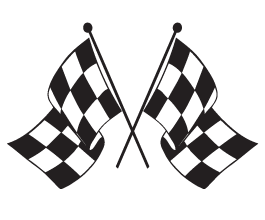 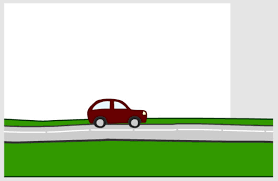 1 Ma mère est la plus contente (de ma famille).2 Les caniches royaux sont parmi les plus intelligents (de tous les chiens). 3 Ma nièce est curieuse. 4 Il est talentueux.5 Elles sont gentilles. 6 Mon chalet est paisible. 